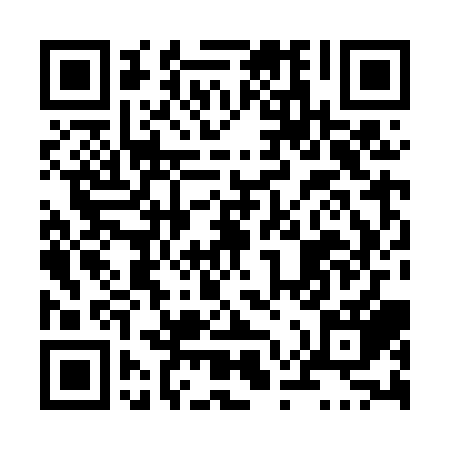 Prayer times for Blueberry Mountain, Alberta, CanadaMon 1 Jul 2024 - Wed 31 Jul 2024High Latitude Method: Angle Based RulePrayer Calculation Method: Islamic Society of North AmericaAsar Calculation Method: HanafiPrayer times provided by https://www.salahtimes.comDateDayFajrSunriseDhuhrAsrMaghribIsha1Mon3:385:162:017:4810:4512:232Tue3:395:172:017:4710:4412:223Wed3:395:182:017:4710:4312:224Thu3:405:192:017:4710:4312:225Fri3:415:202:017:4710:4212:226Sat3:415:212:027:4610:4112:217Sun3:425:222:027:4610:4012:218Mon3:435:242:027:4610:3912:219Tue3:435:252:027:4510:3812:2010Wed3:445:262:027:4510:3712:2011Thu3:455:282:027:4410:3612:1912Fri3:455:292:027:4410:3512:1913Sat3:465:302:027:4310:3412:1814Sun3:475:322:037:4310:3312:1715Mon3:485:332:037:4210:3112:1716Tue3:495:352:037:4110:3012:1617Wed3:495:362:037:4110:2912:1618Thu3:505:382:037:4010:2712:1519Fri3:515:402:037:3910:2612:1420Sat3:525:412:037:3810:2412:1321Sun3:535:432:037:3710:2312:1322Mon3:545:452:037:3710:2112:1223Tue3:545:462:037:3610:1912:1124Wed3:555:482:037:3510:1712:1025Thu3:565:502:037:3410:1612:0926Fri3:575:512:037:3310:1412:0827Sat3:585:532:037:3210:1212:0728Sun3:595:552:037:3110:1012:0629Mon4:005:572:037:2910:0812:0530Tue4:015:592:037:2810:0612:0431Wed4:026:012:037:2710:0412:03